Автомобили и мотоциклы со специальными сигналами 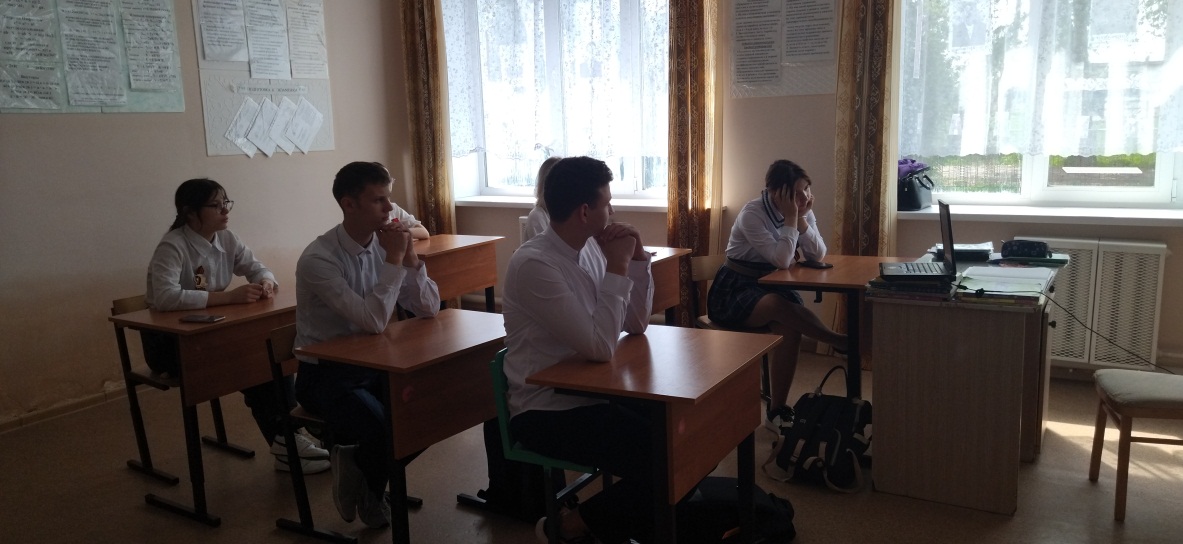 7 апреля в ГБОУ СОШ с. Шламка с учащимися 9 класса было проведено мероприятие на тему «Автомобили и мотоциклы со специальными сигналами».По улицам и дорогам непрерывным потоком движутся самые различные транспортные средства. Одни машины останавливаются, другие продолжают двигаться в прямом направлении, делают повороты и развороты. Все, и пешеходы, и водители должны неукоснительно соблюдать правила дорожного движения.Для срочного выполнения спасательных работ, ликвидации пожара, оказания скорой медицинской помощи, прибытия работников полиции к месту происшествия используются специальные автомобили и мотоциклы.Автомобили: пожарные, скорой медицинской помощи, полицейские, горноспасательные и другие.Специальные мотоциклы – полицейские.На крыше кузова этих автомобилей устанавливают проблесковый маячок синего или красного цвета, они имеют специальную окраску. Для предупреждения остальных водителей и участников движения специальные автомобили и мотоциклы оборудуют также особыми звуковыми сигналами.В заключение занятия учащиеся отвечали на вопросы в виде стихов.Классный руководитель:     Сафина Р. Р.